PCS-ESE 2003 : 651a

Chaque Matrice Emploi-Expositions Potentielles (MEEP) propose une liste d'expositions potentielles.
Chaque utilisateur reste responsable de la mise en application (et des conséquences éventuelles) de ces données.
C'est à l'utilisateur qu'il appartient d'apprécier les risques, entreprise par entreprise, poste par poste.
nuisance organisationnelle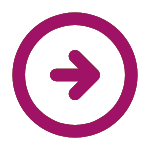 nuisance physique

Matrice Emploi-Expositions Potentielles générée le 21/05/2024 issue de la FMP Grutier consultable sur le site :
https://www.fmppresanse.frRENSEIGNEE PAR :

ETABLIE LE :coactivite (plusieurs activites concomitantes dans un meme lieu)injonction paradoxale par la hiérarchiehoraire generant une perturbation de la vie socialetravail poste 2x8charge mentale liée à un poste de sécuritétravail isolecontact avec la clientele generant une charge mentale particuliereintemperie	exposition aux UVeclairage localement eblouissanteclairage localement insuffisantespace de travail avec sol encombréespace de travail avec sol glissantespace de travail d'accès dangereuxespace de travail d'accès physiquement difficilechute de la chargecontrainte de la conduite d'un engin mobile automoteur ou de levagerupture de l'élinguebasculement de la charge soulevéegene liee au poids de la protection